Publicado en España el 25/09/2020 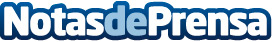 La elección del español como idioma de los arbitrajes internacionales crece un 30 por cientoLa VI Edición del OPEN DE ARBITRAJE de los próximos 7 y 8 de octubre presentará las nuevas tendencias de uno de los sectores que más está creciendo en todo el mundo por los efectos del CovidDatos de contacto:Asociación Europea de Arbitraje606568066Nota de prensa publicada en: https://www.notasdeprensa.es/la-eleccion-del-espanol-como-idioma-de-los Categorias: Internacional Derecho Finanzas Idiomas Eventos E-Commerce http://www.notasdeprensa.es